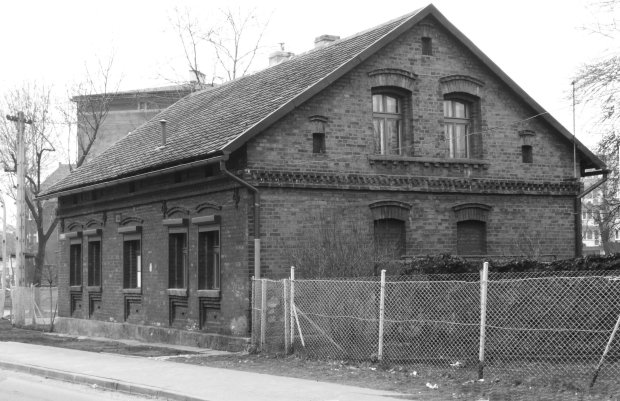 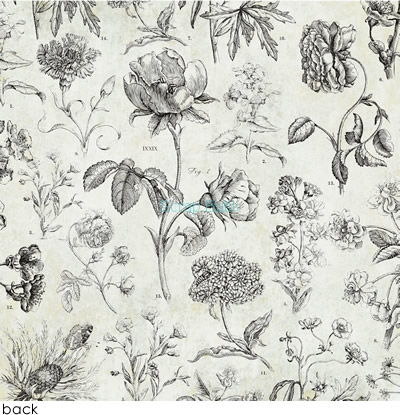 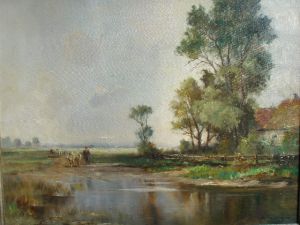 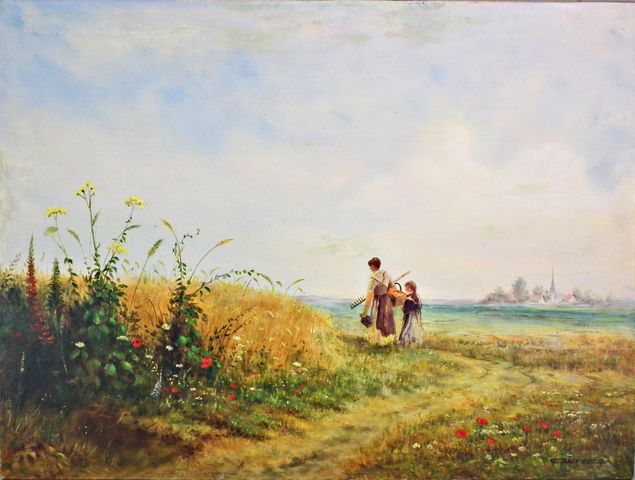 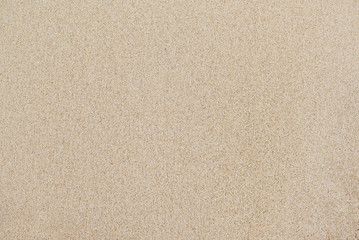 ,,ode to youth’’, what is about?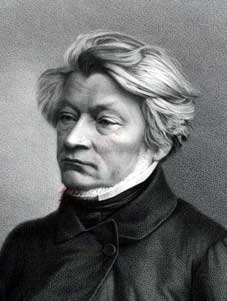 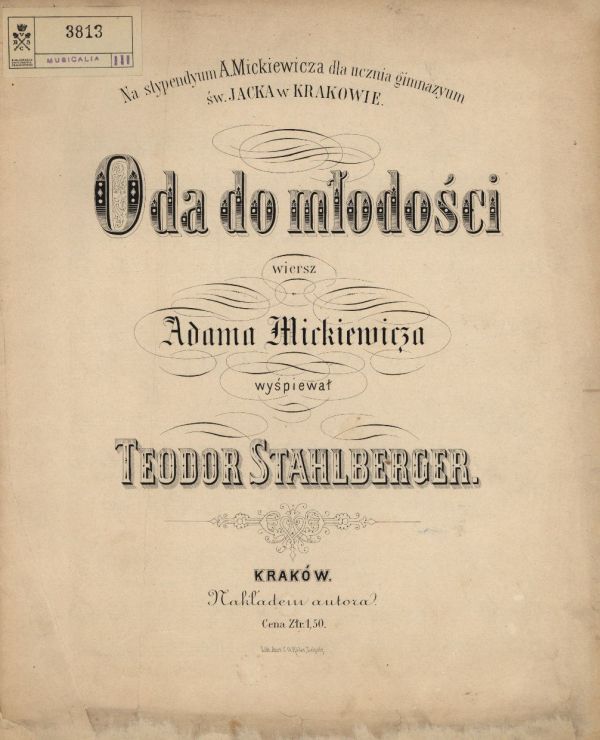 The poem of Adam Mickiewicz ‘’ ode to youth’’ is an ode, as indicated by the title.Ode is a kind of a song with verses of laudatory or thankful character.Mickiewicz selected this typically neoclassical genre, the ode, and by selecting this form, he got really close to the age of enlightenment. The poet directs his poem to the recipient specified in the name of the poem. The poem depicts the conservatives from the age of Enlightenment. Conservatives are opposed to the generation of young Romantics. Lyrical subject is encouraging to break all the barriers that limit the human beings, and to discover new places and values.
By means of contrast the poem shows two different worlds. They’re fighting together for domination. One of them is ‘the old world’, created by people of enlightenment. Mickiewicz is suggesting that the people of the old world are selfish and because of them the world is empty. The second world is full of young people, romantic ideas and energy. This is the reality where the old people don’t see any values. These people don’t have any ideas for the future. They live in the past. These Old people don’t fit to a new, changing world. The lyrical subject doesn’t want that world, he wants to run away from this old world. He knows that world in young hands will be better, it will be based on brotherhood, love and friendship. The world of the young is full of dreams and plans for the future. Youth is a power, which can do miracles.The poem was really popular, a lot of people read about it in newspapers, it got well-known during the uprisings time.							Alicja Wałek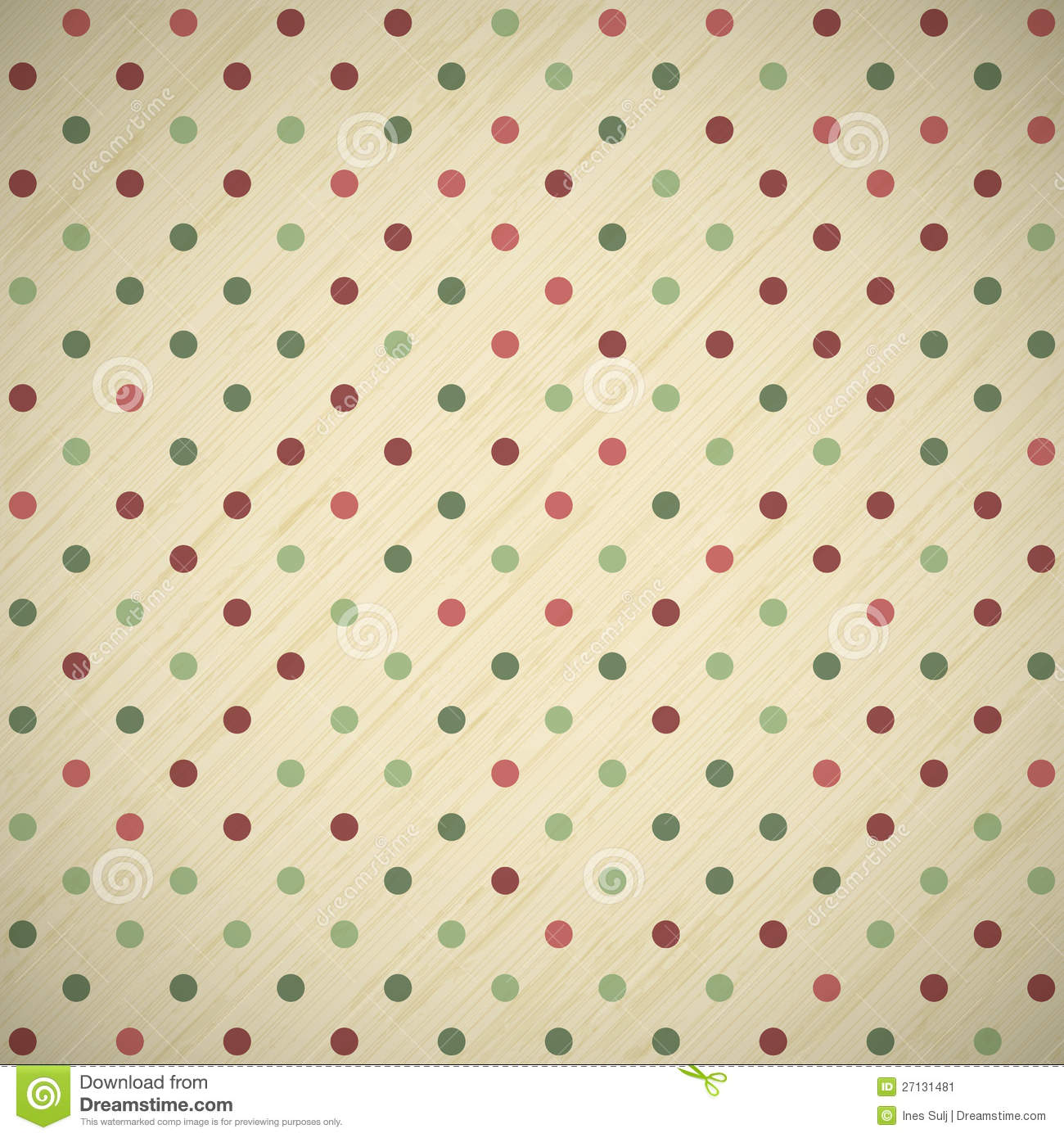 IT’S WHAT WE’RE BEEN WAITING FOR!It’s happened! Young people have a voice. Old to rest. Old reality leaves. We big farewell to the dead generation, sluggish people who don’t have feelings and elation. Welcome the new young generation which means the new reality. These new people are having a higher goals! They are ready for join actions and sacrifices. People who will overcome weakness and will fight for themselves! Even at the cost of their lives! they can take the challenge and exceed existing horizons. The new reality is a great force which hasn’t been so far. Just: YOUNG FINALLY HAVE A VOICE!!!Adam Mickiewicz „Ode to youth” (fragments in Polish)Bez serc, bez ducha, to szkieletów ludy;Młodości! dodaj mi skrzydła!Niech nad martwym wzlecę światemW rajską dziedzinę ułudy:Kędy zapał tworzy cudy,Nowości potrząsa kwiatemI obleka w nadziei złote malowidła. Młodości! ty nad poziomyWylatuj, a okiem słońcaLudzkości całe ogromyPrzeniknij z końca do końca. Młodości! tobie nektar żywotaNatenczas słodki, gdy z innymi dzielę:Serca niebieskie poi wesele,Kiedy je razem nić powiąże złota.Razem, młodzi przyjaciele!...W szczęściu wszystkiego są wszystkich cele;Jednością silni, rozumni szałem,Razem, młodzi przyjaciele!...Hej! ramię do ramienia! spólnymi łańcuchyOpaszmy ziemskie kolisko!Zestrzelmy myśli w jedno ogniskoI w jedno ognisko duchy!...Wiktoria Kolecka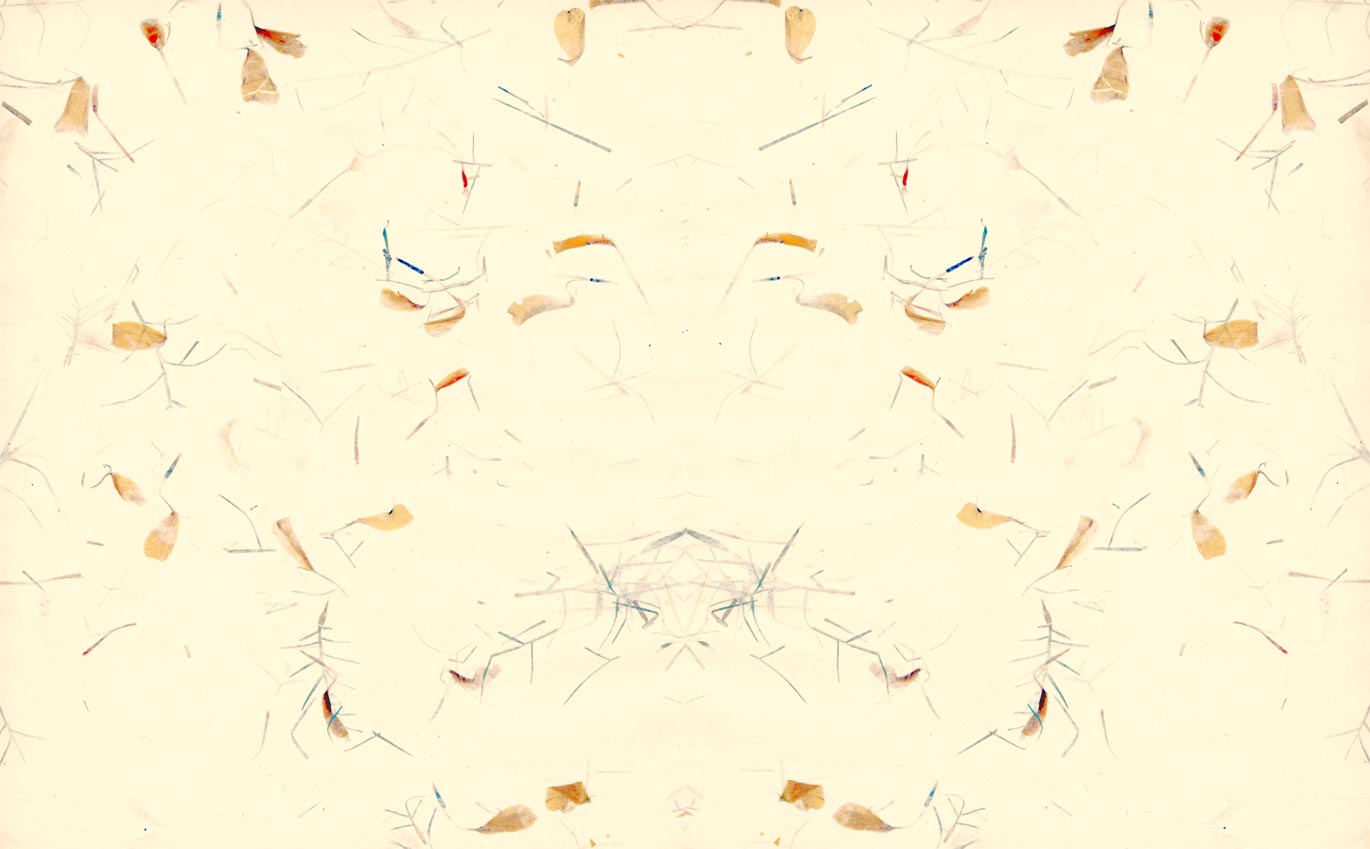 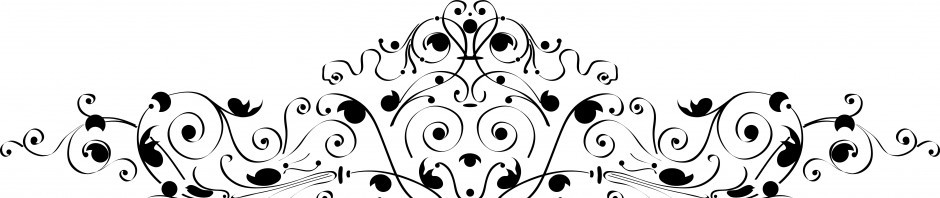 3rd May 1802   		DIARYI am waiting for a letter from my wife Maria. I miss her and my children. I don’t remember my children’s names. Our army is flowing on the ship today. Nobody of us is knowing where.Somewhere on the oceanEvery day is looking the same. Captain gives us new works every day. I often help in the kitchen. I met legionnaire John. He has 3 children but doesn’t them.on the ship there is missing water and food. A lots of soldiers have been sick for three days. I hope that I will survive till the end of the journey.I miss four my family, my wife, my children and my country. I joined the legions to fight for the Polish independence. Now I'm on board, I do not know where, do not know where I sail, I do not know if I survive.Another day  of the tripWe talk, we remember, watching pictures of our families. We are no is in our change longer only the Polish Legions only  118th half-brigade of the French. gen. Leclerc....We're already on the land. We put up tents. We isolate the sick. We are surrounded by beautiful mountains, the sea, coconuts and citrus groves. Many soldiers fell ill with yellow fever. We do not have doctors. No one can help them. ... Just some of them died.In the following days we get combat missions. Every day we are fighting with the tribes and rebellious slaves in the area. Slaves have a chance to beat us.Today General Donat Rochambeau. Leads us he is cruel. He orders us to kill the hostages. I'm in the battalion, which Polish officer commands. I'm in the middle of the worst fighting. I do not know whether I’ll survive.... This is our last hour. I am writing from a makeshift shelter. We are being attacked from all sides, we can’t escape.This is the last note, we will write in the notebook. I'm dying, I miss my homeland and my family. God save them.Justyna Dudek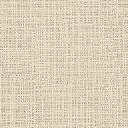 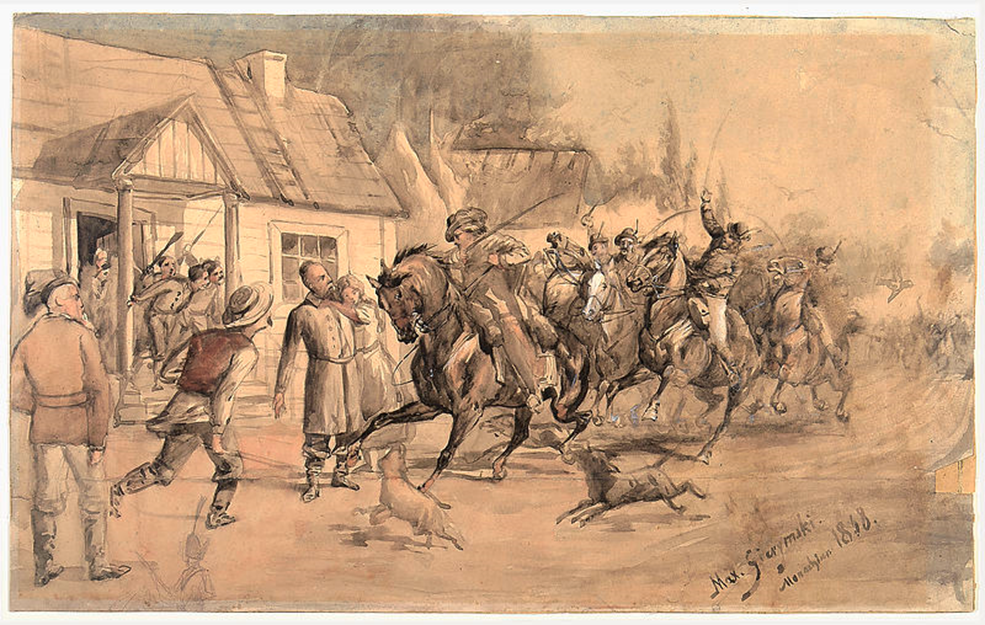 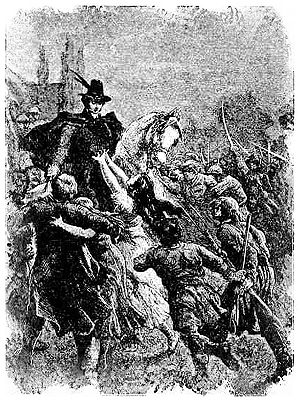 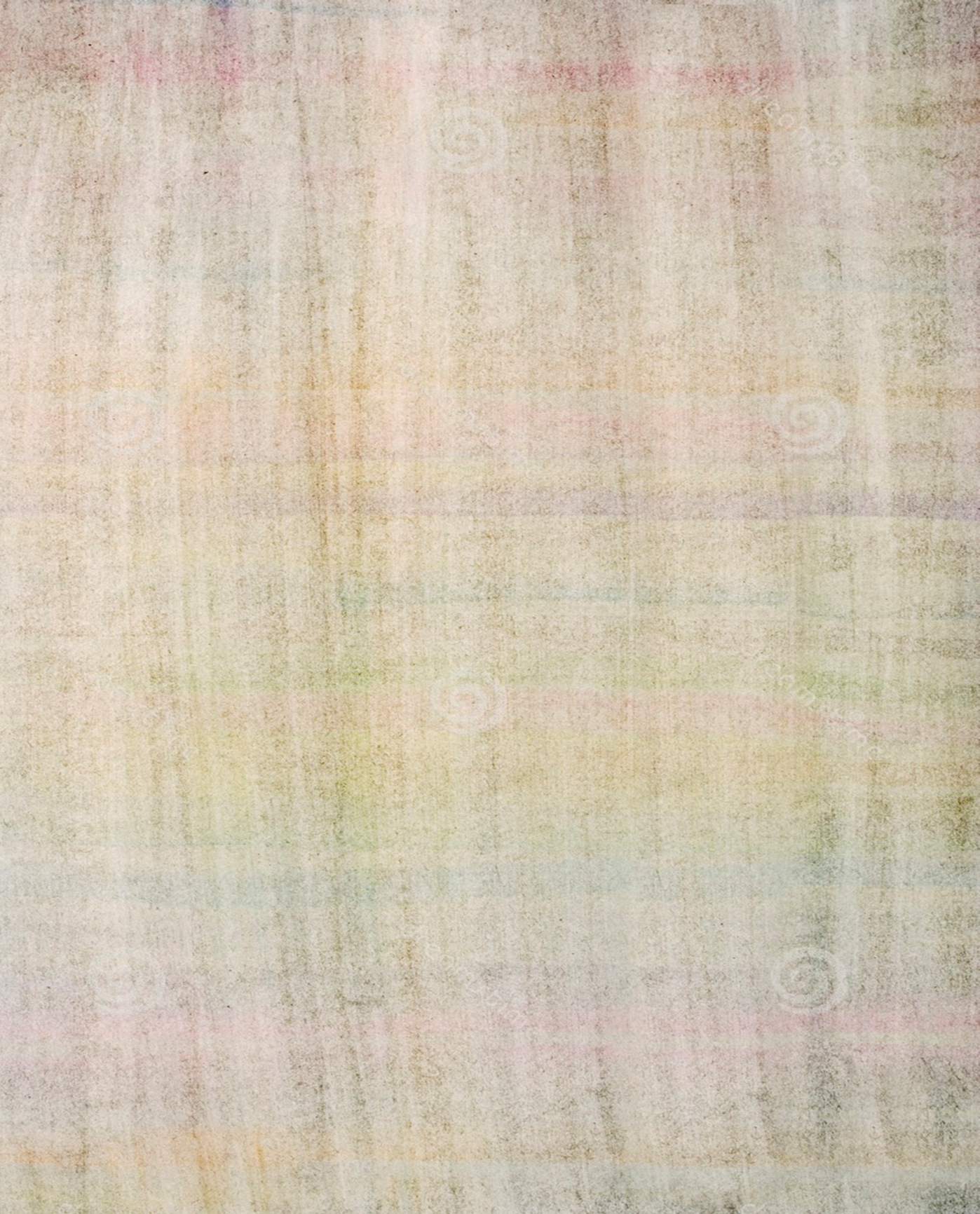 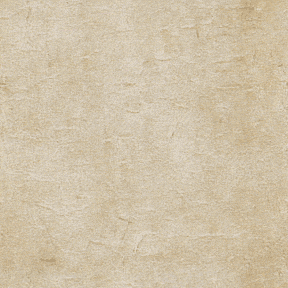 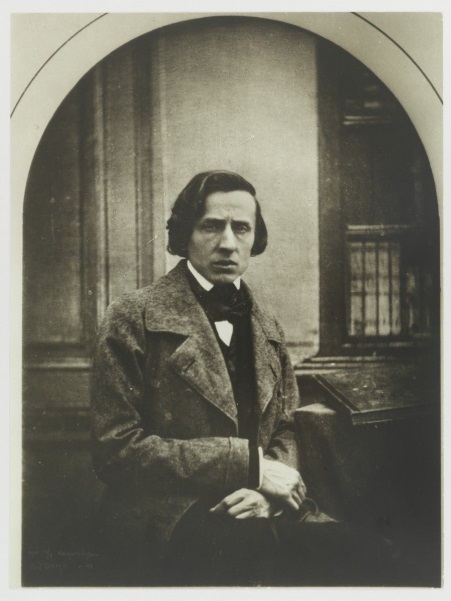 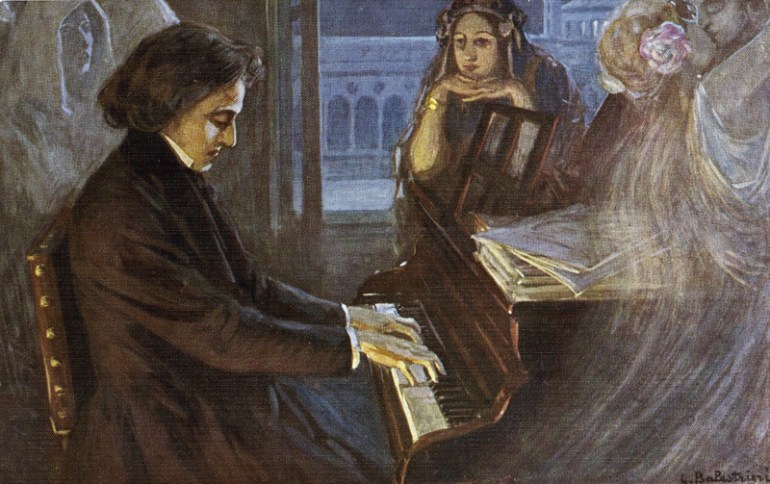 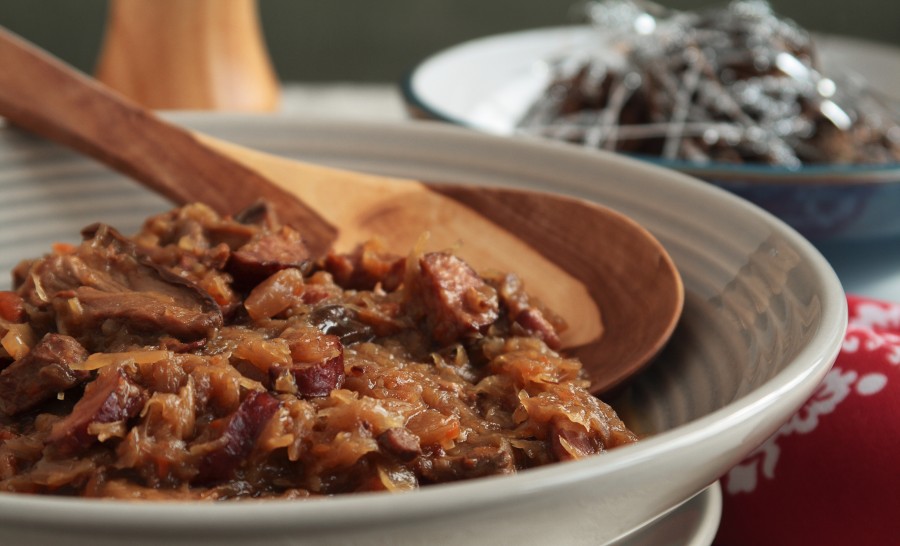 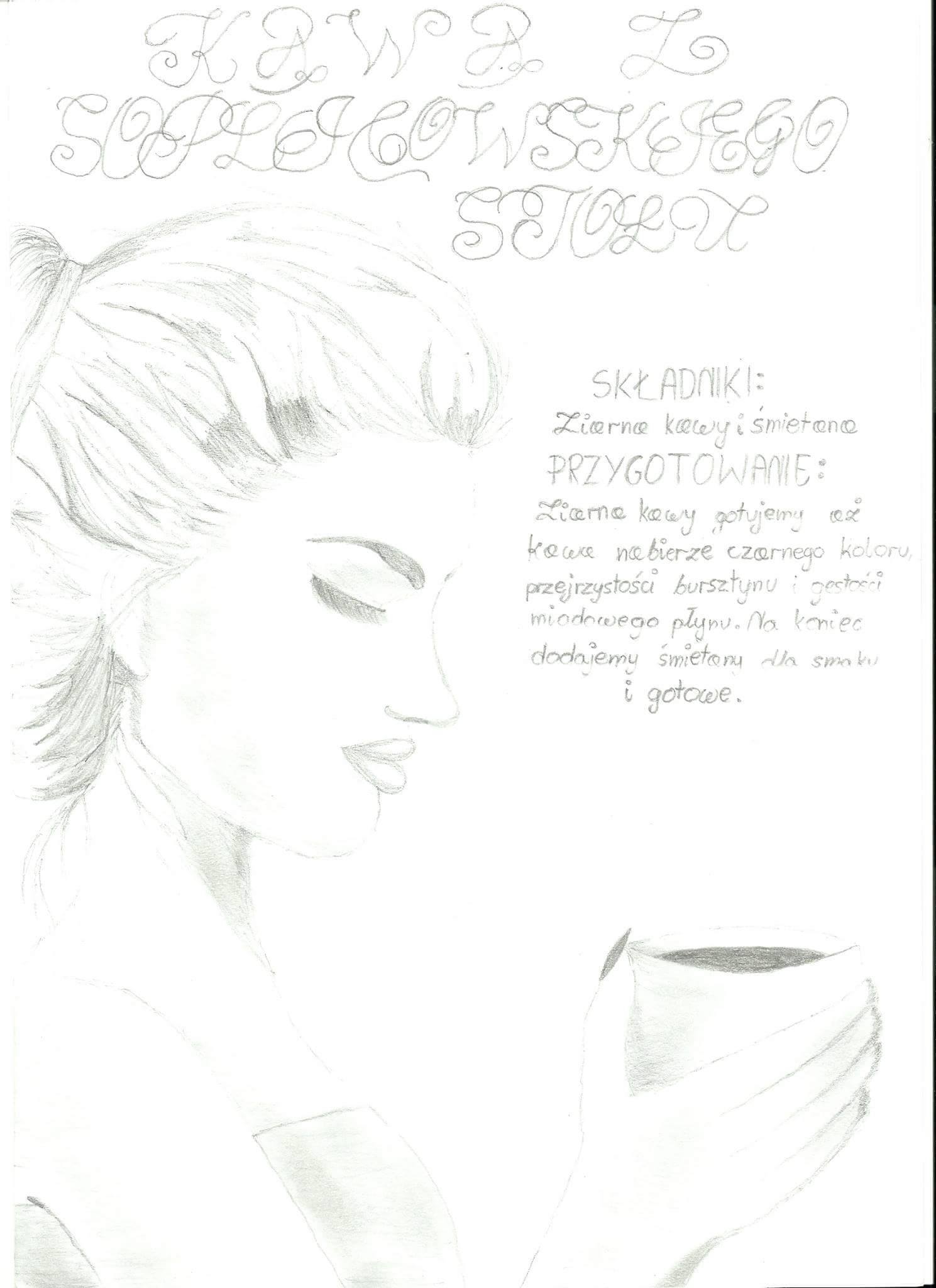 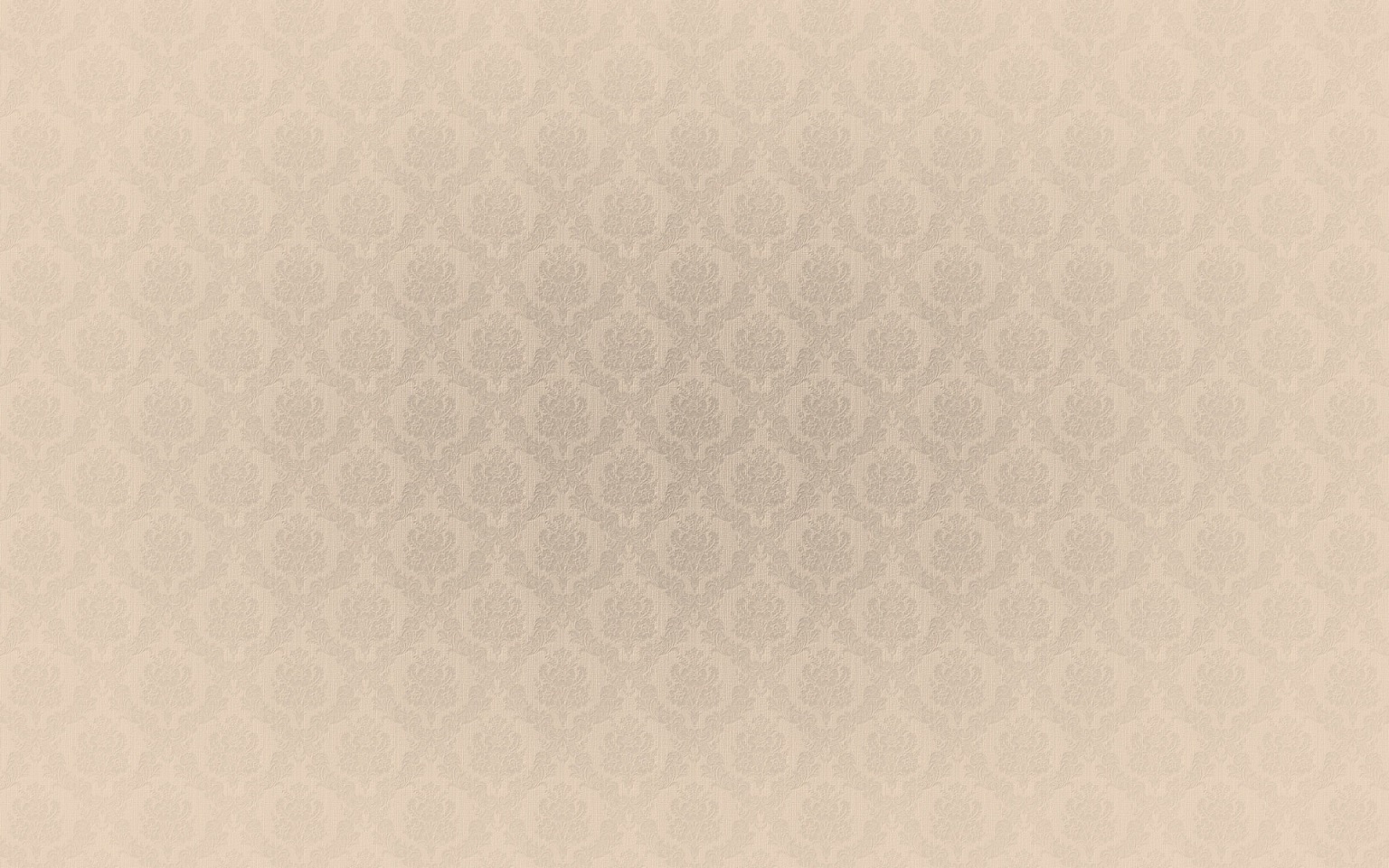 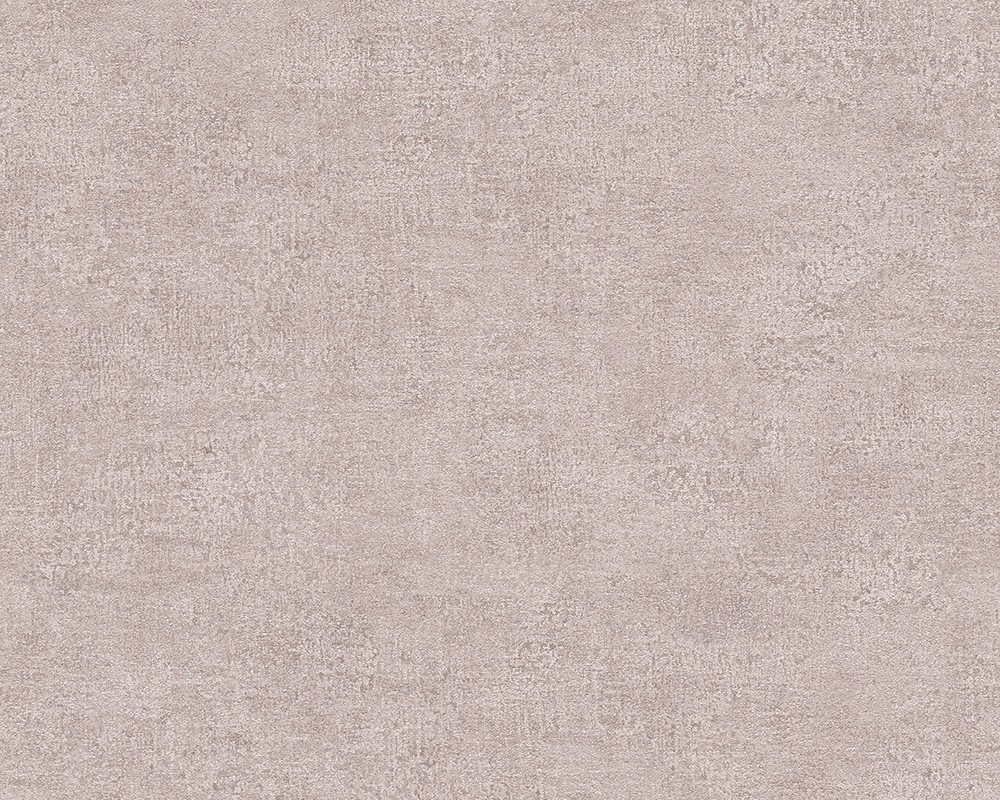 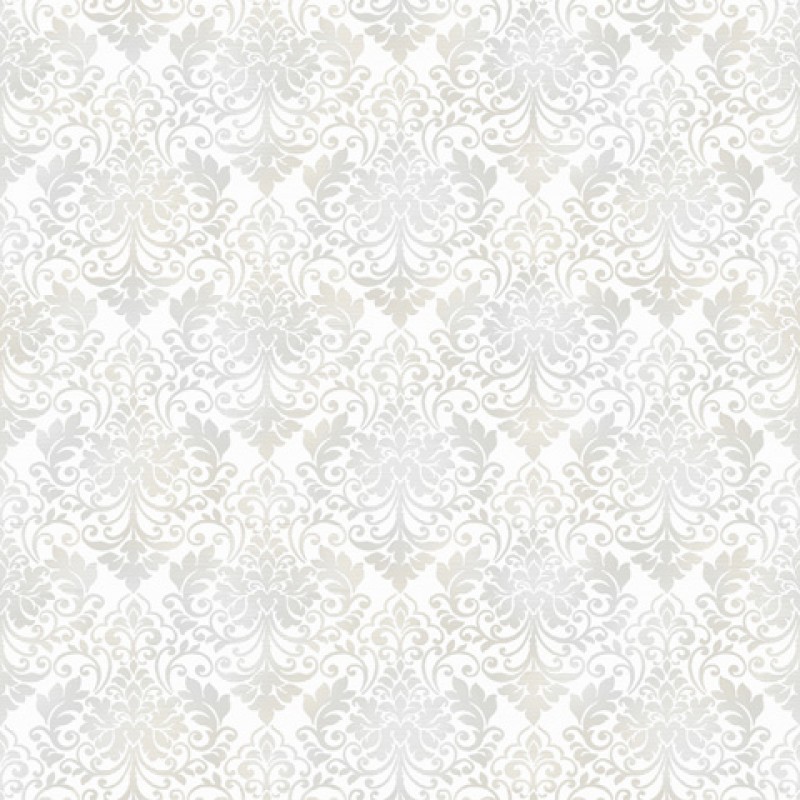 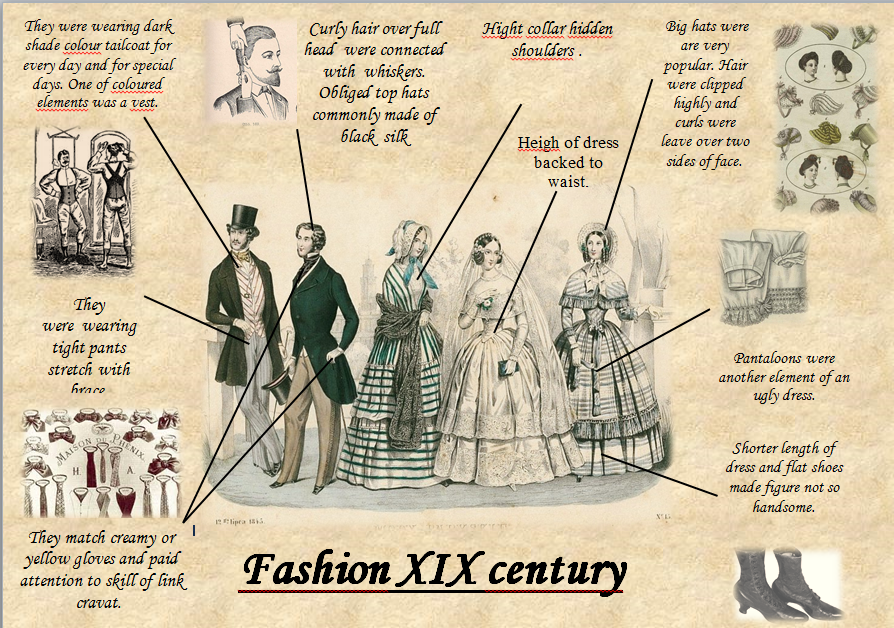 